World History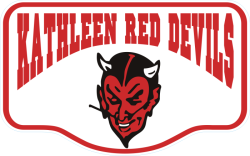 Teacher: Mrs. Sarah EdwardsEmail: sarah.edwards@polk-fl.netWebsite: http://sarahedwardshistory.weebly.comYear: 2017-2018	Room: D 04-003	Remind101: @edwhistorySuppliesBlue/Black penPencilColor PencilsNotebook paper (not composition books)Binder or folder recommended to hold handouts and graded workClass RulesRespect yourself, your classmates, your teacher, and the classroom!Be on time and prepared for class!Follow instructions!Trash goes in the trashcan!  Keep all personal electronic devices put away unless instructed otherwise!Missing and Late WorkMissing assignments can be found in the absent student folders and many (but not all) will be available online.  Students will earn a 70% (low C) if the work is acceptable.  If it is not, they must revise and resubmit the work until it is acceptable.   Students must schedule a time to make up any missed quizzes or tests.  We have an online textbook this year; further information TBA.  Homework, tests, quizzes, and other announcement reminders will be sent out routinely through Remind101.Please fill out the information below!  Signed syllabus due Tuesday 08/15/2017.Student Name: ________________________________________________________________________Parent/Guardian Name(s): ______________________________________________________________Parent/Guardian Email(s): _______________________________________________________________Parent/Guardian Phone(s): ______________________________________________________________Concerns or questions: Parent/Guardian Signature: _________________________________________________Student Signature: ________________________________________________________